DAN - die anderen Nachrichten 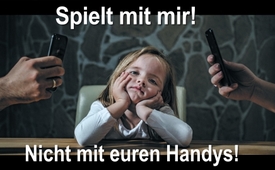 Kinderdemo in Hamburg: „Spielt mit mir! Nicht mit euren Handys!“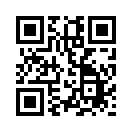 „Spielt mit mir! Nicht mit euren Handys!“, lautete der einvernehmliche Ruf bei der Kinderdemo in Hamburg  (8.9.2018). Die jungen Teilnehmer hatten eine klare Botschaft: Die zunehmende Ablenkung der Eltern durch Handy- und Internetkonsum und der daraus folgende Aufmerksamkeitsverlust für die Kinder darf nicht mehr länger einfach so hingenommen werden …Der  siebenjährige  Emil Rustige aus Hamburg hat mit Hilfe seiner Eltern eine Kinderdemo organisiert. Dutzende  Kinder demonstrierten am 8.9.2018 unter dem Motto „Spielt mit mir! Nicht mit  euren  Handys!“  gegen  den Handykonsum  ihrer  Eltern. Sie wollen erreichen, dass Eltern sich weniger mit ihren Handys beschäftigen und ihren Kindern mehr Aufmerksamkeit schenken.  Auch  die sechsjährige Ylvi Schmitt nahm an der  Demo  teil  und  erzählte:  „Ich finde es nicht gut, dass mein Papa immer am Telefon spielt.“ Ihr Vater gibt offen zu: „Das stimmt, da muss ich mich selbst an die eigene Nase  fassen.“  Laut  dem  neuen Freizeit-Monitor (Regelmäßig durchgeführte Studie zum Freizeitverhalten der Deutschen) haben die Deutschen immer weniger Zeit für andere, weil sie sich lieber mit ihrem Smartphone  beschäftigen.  Auch bei Kindern sind die Geräte sehr verbreitet: Knapp die Hälfte der 4 bis 13-Jährigen hat bereits ein eigenes Smartphone, berichtet die Kinder-Medien-Studie  2018. Doch die  Kinder  erleben  auch  zunehmend die Schattenseiten der digitalen Welt. Als Beispiel dafür zitiert die Studie ein sechsjähriges Kind: „Internet ist doof. Da sitzt  Papa  stundenlang  drin  und redet  nicht  mit  uns“.von dan.Quellen:http://www.taz.de/Kinder-Demo-in-Hamburg/!5534079/Das könnte Sie auch interessieren:#DaN - Die anderen Nachrichten - www.kla.tv/DaNKla.TV – Die anderen Nachrichten ... frei – unabhängig – unzensiert ...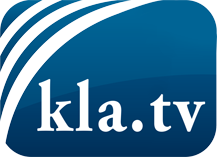 was die Medien nicht verschweigen sollten ...wenig Gehörtes vom Volk, für das Volk ...tägliche News ab 19:45 Uhr auf www.kla.tvDranbleiben lohnt sich!Kostenloses Abonnement mit wöchentlichen News per E-Mail erhalten Sie unter: www.kla.tv/aboSicherheitshinweis:Gegenstimmen werden leider immer weiter zensiert und unterdrückt. Solange wir nicht gemäß den Interessen und Ideologien der Systempresse berichten, müssen wir jederzeit damit rechnen, dass Vorwände gesucht werden, um Kla.TV zu sperren oder zu schaden.Vernetzen Sie sich darum heute noch internetunabhängig!
Klicken Sie hier: www.kla.tv/vernetzungLizenz:    Creative Commons-Lizenz mit Namensnennung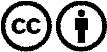 Verbreitung und Wiederaufbereitung ist mit Namensnennung erwünscht! Das Material darf jedoch nicht aus dem Kontext gerissen präsentiert werden. Mit öffentlichen Geldern (GEZ, Serafe, GIS, ...) finanzierte Institutionen ist die Verwendung ohne Rückfrage untersagt. Verstöße können strafrechtlich verfolgt werden.